In-Person Meeting: Tri-Town Beach CommissionMonday, May 15, 2023 5:00-6:00pmTri-Town Beach District Pavilion12 Old State Road, South Deerfield, MA Board/Committee:	Tri-Town Beach CommissionDate:		May 15, 2023		Time: 5:00pm-6:00pmLocation:	12 Old State Road, South Deerfield, MA 01373 AgendaReview last meeting & agenda for current meetingOpen issues & projects at TTB Employees, schedule, etc..Update on TTB Survey? Review and approve outstanding invoices Miscellaneous Items not included on original agenda* The matters listed are those reasonably anticipated by the Chair which may be discussed at the meeting. Not all items listed may in fact be discussed, and other items not listed may also be brought up for discussion to the extent permitted by law.   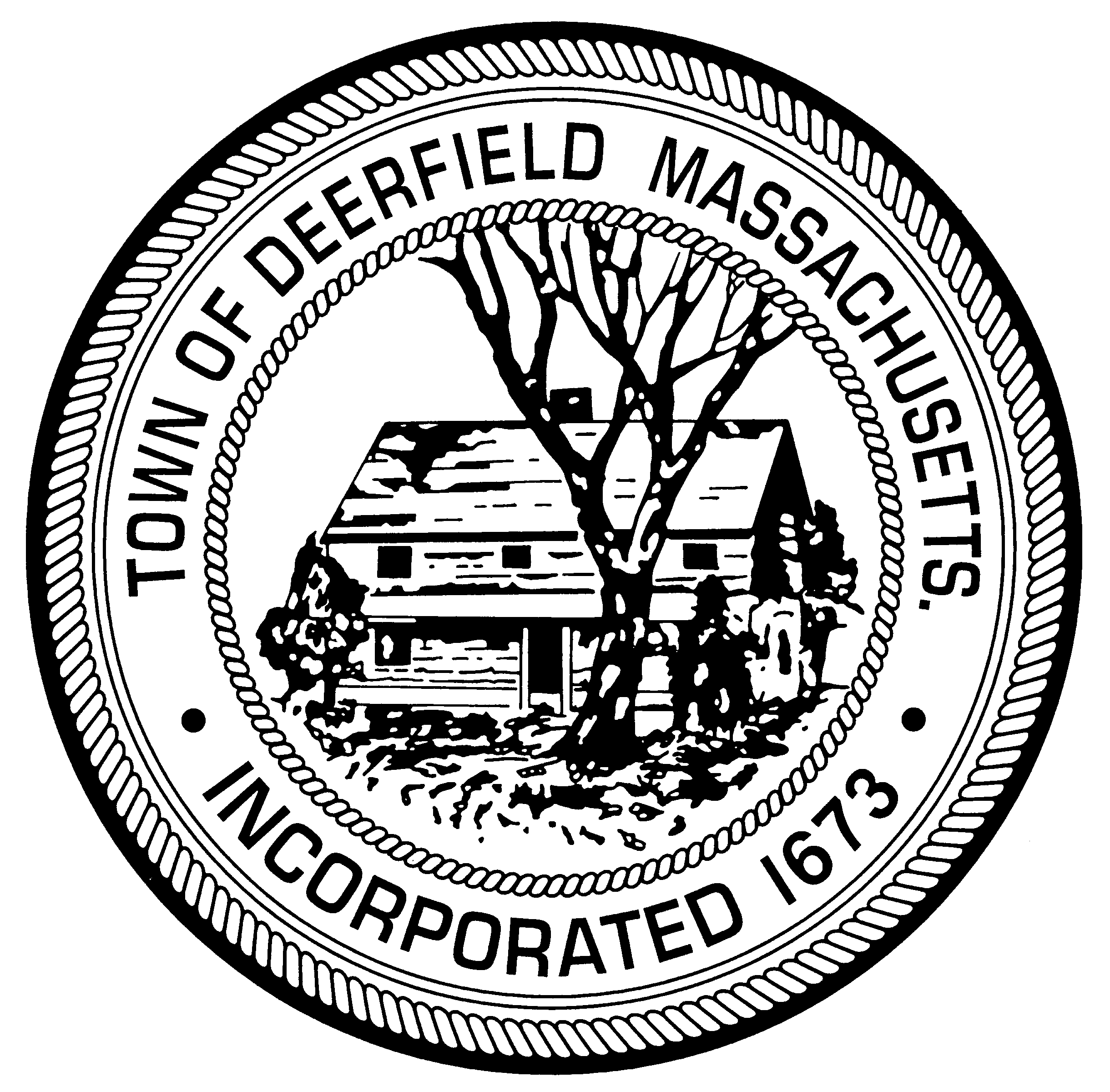 Town of DeerfieldMeeting NoticeDeerfield Municipal Offices8 Conway StreetSouth Deerfield, MA  01373Ph: 413-665-1400Fax: 413-665-1411 